 Informacje Biura Małopolskiej Izby Rolniczej na temat
funkcjonowania podstawowych rynków rolnych, prac Zarządu
i nowych aktów prawnych.Dane opracowano na dzień 31 sierpnia   2014 RRYNEK ZBÓŻ – sierpień 2014rRynek zbóż w Polsce i na świecie (18-24.08.2014)
Jak wynika z danych Zintegrowanego Systemu Rolniczej Informacji Rynkowej MRiRW w dniach 18–24.08.2014 r. za pszenicę konsumpcyjną w skupie średnio płacono 668 zł/t, a więc o 1% więcej niż 
w poprzednim tygodniu. W odniesieniu do notowań sprzed miesiąca i roku pszenica konsumpcyjna kosztowała o około 2% mniej. W analizowanym okresie za żyto konsumpcyjne uzyskiwano przeciętnie 490 zł/t, a więc o 0,2% mniej niż tydzień wcześniej. Zboże to kosztowało jednak więcej o 1% niż przed miesiącem i o 10% niż rok wcześniej. Średnia krajowa cena  jęczmienia paszowego wyniosła 554 zł/t 
i była o 1% wyższa niż w poprzednim tygodniu oraz miesiąc wcześniej. Jednocześnie cena tego zboża była o 19% mniejsza niż przed rokiem. Przeciętna cena skupu kukurydzy wzrosła do 822 zł/t, o 3% w porównaniu z poprzednim tygodniem. Ziarno to było o 8% droższe niż przed miesiącem i o 2% droższe niż rok wcześniej. Ceny zbóż na giełdach w PolsceNa początku tygodnia przeciętne ofertowe ceny pszenicy i żyta konsumpcyjnego uległy spadkowi, jęczmienia paszowego praktycznie pozostały niezmienne, a kukurydzy się zwiększyły. W dniach 25–27.08.2014 r. giełdowe ceny zbóż kształtowały się  następująco: pszenica konsumpcyjna 580–750 zł/t, pszenica  paszowa 550–670 zł/t, żyto konsumpcyjne 470–600 zł/t, jęczmień paszowy 500–600 zł/t oraz kukurydza 690–850 zł/t.Ceny zbóż w Małopolsce sierpień 2014 Porównanie cen zbóż w Polsce na tle UEZ analizy najnowszych danych zaprezentowanych przez MRiRW w okresie od 11 do 17 sierpnia 2014 roku wynika, iż przeciętne ceny pszenicy paszowej i kukurydzy w Polsce były wyższe od średnich cen w Unii Europejskiej. Gospodarze w naszym kraju mogli natomiast liczyć na niższe ceny za jęczmień i pszenicę konsumpcyjną.Porównanie średnich cen zbóż w Polsce i Unii Europejskiej w dniach 11-17.08.2014 r.Ceny pszenicy konsumpcyjnejKurs EUR = 4,1828 PLN
Średnia cena pszenicy konsumpcyjnej w Polsce w okresie od 11 do 17 sierpnia2014 roku wyniosła 659 zł/t, będąc niższą od średniej ceny w Unii Europejskiej o 30 zł. Najwyższe ceny pszenicy zaobserwowano 
w Portugalii, gdzie tonę pszenicy konsumpcyjnej wyceniono aż na 899 zł. Najniższe stawki za omawiane ziarno występowały natomiast na Słowacji, gdzie rolnicy mogli otrzymać co najwyżej 592 zł.Rynek trzody chlewnej, żywca wołowego i drobiu – sierpień 2014Po kilku tygodniach wzrostu cen tuczników, gdy stawki za żywiec stały się już względnie satysfakcjonujące dla hodowców (ok 5,3 – 5,6zł/kg żywca czy nawet 7,4 zł/kg w kl. E ) przyszły spadki. W połowie lipca praktycznie z dnia na dzień skupujący obniżali cenniki nawet o 0,5 zł/kg w klasie E ( klasyfikacja poubojowa ) czy o 20 – 35 gr/kg żywca. Co ciekawe obniżki były zapowiadane kilka dni wcześniej, gdy jeszcze u naszych zachodnich sąsiadów cena klasy E przewyższała 1,7 euro. Po obniżkach przeceny tłumaczono spadkiem cen w Niemczech 
o 8 eurocentów /kg i w Danii o 0,2 korony duńskie. Krajowe obniżki spowodowały, że cena u nas i na Zachodzie Europy zrównała się, a w takich sytuacjach nawet gdy import nie jest zbyt opłacalny, istnieje pretekst do obniżek. Jednak zdaniem skupujących spadki są chwilowe. Na rynku cały czas nie ma nadwyżki żywca. Ubojnie dopytują o surowiec, a przeceny na rynku zachodnim stały się wymówką do korekt stawek u nas. Nie będzie to trwało dłużej. Krajowy rynek potrzebuje wieprzowiny, której nie ma w nadmiarze. Natomiast według szefa skupu jednego z kluczowych przetwórców w kraju obniżki to próba zwiększenia marż handlowych, które od dłuższego czasu utrzymują się na niskim poziomie. To z kolei jest efektem presji handlowych, które zgłaszają spore zainteresowanie wieprzowiną, ale po zaniżonych stawkach. Krajowe ceny zakupu żywca wieprzowegoMPS – masa poubojowa schłodzonaMPC – masa poubojowa ciepłaCeny prosiątCeny prosiąt za parę na wybranych targowiskach w Małopolsce na dzień 31.08.2014Krajowe ceny mięsa wołowego Ostatnia informacja o rosyjskim embargu na mięso wołowe powoduje, że już teraz zakłady przerabiające wołowinę wieszczą kolejne obniżki cen bydła opasowego. Na razie obserwujemy stagnację, ale nie wykluczone, że za około 2 tygodnie będziemy musieli korygować ceny w dół. Zbyt na mięso jest, ale po niskich cenach. Efekt jest taki, że obecnie rolnicy wyprzedają zwierzęta, co jeszcze bardziej potęguje zakusy na obniżki cen. Za byki ras mlecznych obecnie trudno wynegocjować więcej niż 6 zł/kg żywca, a za mieszańcowe 7 zł/kg. Cena w klasyfikacji poubojowej za klasę O nie przekracza 12 zł /kg. Ponadto wszystkie zakłady mięsne mocno obniżają cenniki (nawet o 1zł/kg ), gdy do skupu trafia sztuka 
w wieku ponad 2 lat. Pojawiły się także informacje o tym że niebawem ubojnie wprowadzą ograniczenia wagowe dla sprzedawanych opasów. Sztuki o wadze powyżej 900 kg netto także mają być skupowane taniej. Tej rewolucji na razie nie potwierdzili przedstawiciele branży mięsnej. Widać jednak, że największe zakłady ubojowe szukają bydła, zachęcają rolników do opasu, oferując korzystne warunki cenowe jak i dogodne formy finansowania zakupu cieląt. Te z kolei mimo przecen na rynku opasów trzymają się mocno, za 100 kg mieszańca trzeba zapłacić ok 14,5 zł/kg netto a za sztuki mięsne 16zł/kg netto.Zbiorcze zestawienie danych dotyczących zakupionego bydła rzeźnego w ubojniach w krajuMPS – masa poubojowa schłodzonaMPC – masa poubojowa ciepłaKrajowe ceny drobiu Według najnowszych danych Ministerstwa Rolnictwa przeciętna cena żywca  drobiowego w ostatnich pięciu tygodniach wzrosła o 5 proc. do ponad 4 złotych za kilogram. Wzrostowi stawek sprzyja korzystna sytuacja 
w eksporcie. Według danych resortu rolnictwa w pierwszej połowie br. wywóz nieprzetworzonego mięsa drobiowego wzrósł w skali roku o 15 proc. do 330,5 tys. t. To z kolei efekt przede wszystkim znacznego, bo aż 17-proc. wzrostu sprzedaży na rynku UE.Polski drób jest również chętnie kupowany przez państwa spoza Wspólnoty. W pierwszej połowie br. eksport  był o 14 proc. wyższy niż o tej samej porze przed rokiem. OWOCE I WARZYWA –SIERPIEŃ 2014rPolskie jabłka stały się już powszechnym symbolem walki z rosyjskimi restrykcjami. Jednak nie tylko ich producenci znaleźli się w trudnej sytuacji. Przed podobnymi, a może i większymi problemami, stanęli wszyscy rolnicy eksportujący do Rosji owoce i warzywa o krótkim terminie trwałości. Sprawa nie jest jednak prosta, bowiem embargo dotyczy wszystkich państw europejskich. Poza szybkimi – interwencyjnymi decyzjami, poszczególne Dyrekcje KE – Rolnictwa, Handlu i Budżetu przeprowadzą długofalowe analizy. Zakłada się, że efekty tych prac będą znane dopiero w połowie września. Tymczasem psująca się na polach żywność nie może czekać. Warto zatem wykorzystać możliwości, które są już dostępne. Nie ma jeszcze co prawda mechanizmów wdrożonych przez Komisję Europejską, ale Agencja Rynku Rolnego przygotowała instrukcję dotyczącą udokumentowania biodegradacji na poziomie gospodarstwa - w odniesieniu do części produktów, które szybko się psują. Jednym ze sposobów jest też przekazywanie produktów do Banków Żywności, z którymi ARR współpracuje od lat, a które mają duże doświadczenie w udzielaniu pomocy najuboższym.
Współdziałają one z blisko 4 tysiącami organizacji i są w stanie rozdysponować w ciągu 1 miesiąca około 
2 tysięcy ton produktów. Warto dodać, że takie działanie, to nie tylko wsparcie najuboższych. To także możliwość umacniania wizerunku firmy i element marketingu. Większość organizacji korzystających z pomocy umieszcza logo darczyńcy na swoich stronach internetowych i w materiałach promocyjnych oraz przekazuje innym informacje o takich akcjach. Można zatem zyskać wdzięczność obdarowanych i promocję, na którą często wydawane są pokaźne sumy.Ceny owoców i warzyw w Małopolsce sierpień  2014 r.:Informacja ARR W ślad za komunikatem Komisji Europejskiej (KE) dotyczącym wprowadzenia wyjątkowych środków wsparcia w sektorze owoców i warzyw, dla Rolników poszkodowanych  embargiem rosyjskim, oraz w nawiązaniu do instrukcji opublikowanej przez Ministerstwo Rolnictwa i Rozwoju Wsi, Agencja Rynku Rolnego  realizuje zapisy ww. instrukcji przyjmuje powiadomienia dotyczące zamiaru przeprowadzenia wycofania z rynku owoców lub warzyw nie przeznaczonych do sprzedaży.Producenci rolni, którzy chcieliby skorzystać z możliwości wycofania mogą składać powiadomienia do właściwych, ze względu na miejsce zamieszkania lub siedzibę powiadamiającego, Oddziałów Terenowych Agencji Rynku Rolnego. Informacje ARiMR Prezes Agencji Restrukturyzacji i Modernizacji Rolnictwa informuje iż w terminie od 5 września 2014 r. do 3 listopada 2014 r. należy dokonać aktualizacji danych zawartych we wnioskach o przyznanie pomocy złożonych w 2011 r., 2012 r. lub w 2013 r. w ramach działania 121 "Modernizacja gospodarstw rolnych" objętego Programem Rozwoju Obszarów Wiejskich na lata 2007-2013, zawierających zapotrzebowanie na środki przekraczające wysokość limitu wojewódzkiego na dzień 23 lipca 2014 r., w sprawach które nie zostały zakończone przed dniem 4 września 2014 r. tj. nie doręczono wnioskodawcy pisma o odmowie przyznania pomocy przed dniem 4 września 2014 r.W 2015 r. Agencja Restrukturyzacji i Modernizacji Rolnictwa, jako agencja płatnicza, realizować będzie zreformowany system wsparcia bezpośredniego.Informacje istotne z punktu widzenia przyszłej współpracy rolników z ARiMR na gruncie obsługi wniosków o przyznanie wsparcia bezpośredniego w 2015 r.:Co do zasady, dotychczasowe zasady współpracy rolnika z ARiMR nie ulegną zmianie. Rolnicy, którzy w tym roku ubiegali się o wsparcie bezpośrednie, na początku 2015 r., tak jak dotychczas, otrzymają od ARiMR wstępnie wypełnione wnioski wraz z materiałem graficznym. Wniosek ten będzie zawierał nowe elementy (w tym ewentualnie dodatkowe załączniki itd.), tym niemniej staraniem ARiMR jest wypracowanie takiego formularza, by jego wypełnienie nie generowało zbytnich obciążeń dla rolnika. Tak jak w latach ubiegłych, wniosek będzie również dostępny na stronach ARiMR.Wraz z wnioskiem, rolnik otrzyma instrukcję jego wypełnienia, do której planowane jest dołączenie dodatkowych materiałów informacyjnych, tak by dodatkowo powiększyć zakres informacji rolnika o nowym systemie wsparcia.Podobnie do obecnego trybu współpracy, rolnik ubiegający się o wsparcie będzie musiał złożyć wniosek we właściwym ze względu na miejsce zamieszkania lub siedzibę Biurze Powiatowym ARiMR.Rolnik, który nie składał wniosku o przyznanie płatności w 2014 r., będzie mógł pobrać czysty formularz w biurze powiatowym i oddziałach regionalnych ARiMR lub ze strony internetowej www.arimr.gov.pl. Korzystając z platformy aplikacyjnej umieszczonej na tej stronie, rolnik będzie mógł również złożyć wniosek bezpośrednio przez Internet.Podstawowe terminy obsługi wniosków nie ulegną zmianie, tj. podobnie jak w latach poprzednich rolnik będzie zobowiązany do złożenia wniosku w okresie od 15 marca do 15 maja. Dotychczas obowiązujące terminy realizacji płatności również nie ulegną zmianie.Informacja prawna za miesiąc sierpień 2014 r.Z prac Zarządu i biura MIR:W sierpniu odbyło się jedno posiedzenie Zarządu MIR – 13.08.2014r.Zarząd oraz pracownicy w miesiącu lipcu uczestniczyli w następujących posiedzeniach,  uroczystościach oraz imprezach marketingowych:   -Dożynki Gminne Zembrzyce  -wakacje z końmi -promocyjne wyścigi konne Błonia Wolbromskie  - wizyta na terenach dotkniętych powodzią  Gmina Raciechowice, Wiśniowa oraz  pomoc zbożowa dla tamtejszych rolników  -Dożynki Gminy Jordanów  -Dożynki Gminy Stryszawa  - Dożynki Powiatu Chrzanowskiego  - Sesja Sejmiku Województwa Małopolskiego  - udział w programach  telewizyjnych: Tematy Dnia, Co niesie dzień, Kronika Krakowska,   -Dożynki Wojewódzkie w Osieku  - wyjazd przedstawicieli MIR do Brukseli w celu zwrócenia uwagi na ciężką sytuację polskich producentów żywności w związku z embargiem rosyjskim   - udział w komisji konkursowej „Najlepszy obiekt turystyczny na obszarach wiejskich Małopolski”    - Dożynki Powiatu Miechowskiego  - Dożynki Gminy Pleśna  - Dożynki Powiatowe w Ciężkowicach  - Dożynki Gminne w Gromniku  - Dożynki Gminne w Wietrzychowicach  - Jubileusz OSP w Gosprzydowej  - Święto Grzyba w Borzęcinie   - podsumowanie półkolonii w Siedlcach – 50 dzieci, w Przydonicy - 60 dzieci, w Jankowej - 53 dzieci, w Stróżówce – 50 dzieci, w Sromowcach Niżnych – 50 dzieciZakończył się pierwszy etap szkoleń oraz zinwentaryzowane zostały miejsca występowania barszczu Sosnowskiego w 30 gminach województwa małopolskiego. Przystąpiono również do jego zwalczania.Informacje opracowane przez Biuro Małopolskiej Izby Rolniczej na podstawie: Tygodnik Poradnik Rolniczy, Wiadomości Rolnicze, stron internetowych: www.minrol.gov.pl, www.arr.gov.pl. www.arimr.gov.pl, www.wetgiw.gov.pl, www.gospodarz.pl, www.ijhar-s.gov.pl, www.krus.gov.pl, www.krir.pl, www.ppr.pl, www.ceny.rolnicy.com, www.portalspozywczy.pl, www.kulturawsi.pl  i inne. TowarWg ZSRIR (MRIRW) 20.08 2014 r. Cena bez vat.zł/tpszenica konsumpcyjna668-680żyto konsumpcyjne490- 526jęczmień paszowy450- 610kukurydza660- 1100 Towar Cena zł/tpszenica560 - 800żyto500- 520 jęczmień560 - 900owies700- 900kukurydza700- 1100Kraj[PLN/tona][EUR/tona]Słowacja592141Bułgaria611146Litwa629150Węgry620148Grecja627150Czechy648155Rumunia648155Polska659157Finlandia660158Chorwacja672159Estonia668164Niemcy690165Łotwa697167Austria699167Francja726174Dania757181Słowenia758181UK826197Portugalia899215UE689165Klasa półtuszCENA [zł/tonę]CENA [zł/tonę]CENA [zł/tonę]CENA [zł/tonę]wieprzowych[MPS][MPC]wg SEUROP24.08.201417.08.2014 24.08.201417.08.2014POLSKAPOLSKAPOLSKAPOLSKAPOLSKAklasa S6 9076 9116 7716 775 klasa E6 7686 7506 6356 618klasa U6 3196 3016 1956 177klasa R5 7965 7765 6825 663klasa O5 2495 1255 1465 024klasa P4 7505 0024 6574 904MiejscowośćCena/paraWadowice400Proszowice390Stary Sącz350Miechów 320CENA ZAKUPU*Kategoria bydła wg w.ż.* [zł/kg]dla mpc** [zł/tonę]dla mps** [zł/tonę]2014-08-242014-08-242014-08-24Bydło ogółem5,8111 45911 689bydło 8-12 m-cy (Z)6,2111 52111 752byki 12-24 m-ce (A)6,5612 17912 423byki > 24 m-cy (B)6,4912 13112 374krowy (D)4,569 8039 999jałówki > 12 m-cy (E)6,1411 90212 140TowarCENA w skupie bez VAT [zł/kg]żywiec wieprzowy5,24-5,54żywiec wołowy5,72-5,87kurczęta typu brojler3,84-4,10Owoce/warzywa Ceny hurtowe Ceny targowiskowe zł/kgCebula1,30-2,600,45-3,00Kalafior1,60-3,001,65-3,00sztKapusta biała1,50-1,50kg0,60-2,50sztMarchew0,50-1,500,40-2,00Pietruszka3,00-7,001,50-4,00Seler3,00-5,001,50,-4 00Buraki ćwikłowe0,60-2,000,40-2,50Pomidory2,85-5,201,50-4,00Sałata1,00-1,66szt0,80-2,00sztPieczarki4,00-7,005,00-7,00Ziemniaki0,60-1,30-Jabłka1,20-2,801,30-3,00Śliwki2,50-7,501,20-4,00Porzeczka Czarna1,20- 5,002,50-3,00Porzeczka Czerwona1,20-8,002,00-6,50Maliny7,00-14,009,00-12,00Rozporządzenie Ministra Rolnictwa i Rozwoju Wsi z dnia 4 sierpnia 2014 r. 
|w sprawie wzorów formularzy deklaracji składanych Prezesowi Agencji Rynku Rolnego w zakresie wyrobu, rozlewu i wprowadzania do obrotu wyrobów winiarskich z wina, winogron lub moszczów winogronowych Dz.U. 2014, poz. 1085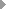 Obwieszczenie Prezesa Rady Ministrów z dnia 15 lipca 2014 r. w sprawie ogłoszenia jednolitego tekstu rozporządzenia Rady Ministrów w sprawie zakazu stosowania materiału siewnego odmian kukurydzy MON 810 Dz.U. 2014,  poz. 1086Rozporządzenie Ministra Rolnictwa i Rozwoju Wsi z dnia 4 sierpnia 2014 r. 
w sprawie wzoru formularza wykazu producentów, którzy spełnili wymagania dotyczące produkcji w rolnictwie ekologicznym, oraz sposobu jego przekazywaniaDz.U. 2014,  poz. 1101Ustawa z dnia 11 lipca 2014 r. o zmianie ustawy – Prawo ochrony środowiska oraz niektórych innych ustaw Dz.U. 2014, poz. 1121Obwieszczenie Ministra Rolnictwa i Rozwoju Wsi z dnia 20 czerwca 2014 r. w sprawie ogłoszenia jednolitego tekstu rozporządzenia Ministra Rolnictwa 
i Rozwoju Wsi w sprawie szczegółowych sposobów postępowania przy zwalczaniu i zapobieganiu rozprzestrzenianiu się bakterii Clavibacter michiganensis ssp. sepedonicus Dz.U. 2014, poz. 1137Rozporządzenie Ministra Rolnictwa i Rozwoju Wsi z dnia 21 sierpnia 2014 r. zmieniające rozporządzenie w sprawie szczegółowych warunków i trybu przyznawania pomocy finansowej w ramach działania „Modernizacja gospodarstw rolnych” objętego Programem Rozwoju Obszarów Wiejskich na lata 2007–2013 Dz.U. 2014, poz. 1079Obwieszczenie Marszałka Sejmu Rzeczypospolitej Polskiej z dnia 30 maja 2014 r. w sprawie ogłoszenia jednolitego tekstu ustawy o izbach rolniczych